Kružnice trojúhelníku vepsaná na týden od 30.3.-3.4.Odkaz:  https://ruvid.net/video/konstrukce-kru%C5%BEnice-vepsan%C3%A9-troj%C3%BAheln%C3%ADku-8BlMd_m37Nk.html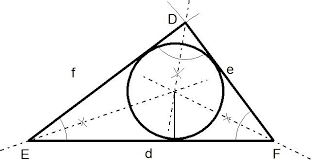 Střed kružnice vepsané leží na průsečíku os úhlů:Osy úhlů umíte, ale raději zopakujte: libovolný oblouček, poté do kružítka víc než polovinu úhluA protni: 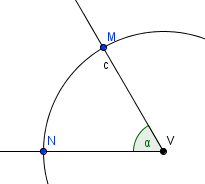 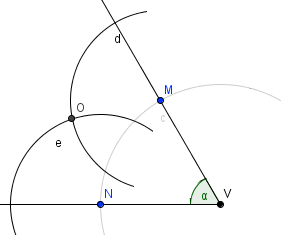                                  sestroj osu úhlu: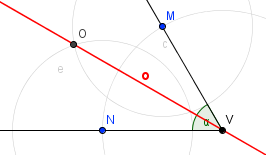 Odkaz: https://ruvid.net/video/osa-%C3%BAhlu-kCVe-sfIMRI.htmlA nyní do trojúhelníků vepiš kružnici:         C	B	A                                                  M         K	L                       V	T	U